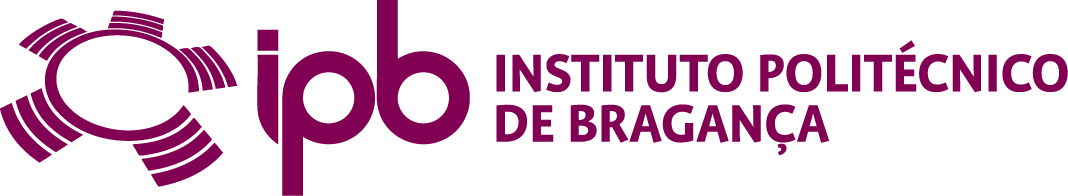 For office use onlyAPPLICATION FORMCHANGE OF INSTITUTION/COURSE (INTERNATIONAL COURSE TRANSFER) COMPLETE NAME: 	PASSPORT NUMBER: 		NATIONALITY: 	DATE OF BIRTH:  ___/___/____       MALE   FEMALE        TELEPHONE NUMBER: ______________________         ADDRESS: 	POSTCODE:_________   CITY________________________ COUNTRY____________________________          EMAIL_______________________________________________NAME OF THE LAST INSTITUTION/COURSE YOU WERE ENROLLED IN:INSTITUTION:	_____________________________COURSE: 	CODE OF THE SCHOOL AND COURSE YOU ARE APPLYING TO:|__|__|__|__|		|__|__|__|__|		COURSE: 		SCHOOL CODE	COURSE CODE (Please verify the codes at www.ipb.pt/admissions)ATTACHMENTS REQUIRED:Application Form (this form);Authenticated copy of the Diploma of secondary course*;Authenticated transcript of records of the secondary course (transcript of marks and credits for each subject studied)*; Document certifying the results of the national exams, taken in the home country, corresponding to the requested exams to access the specific course you are applying to*;  Form requesting the accreditation of the prior learning/training, according the regulations of accreditation of the IPB;Transcript of records issued by the University (transcript of marks and credits for each subject studied)*Plan of studies issued by the University*;                Document issued by the University stating the programmatic contents and the workload of the subjects studied*;  Authenticated official document stating that the course you are, or were, enrolled in is recognized as a higher education program by the legislation of your country*;                                                                                                    Photocopy of passport or national identity card;  	Curriculum Vitae.                                                                                                                                                * This document should be in English, French or Spanish, or be accompanied by a certified translation in English and certified by the Portuguese Embassy.Emoluments ☐ Admission fee: 25€ ☐ Verification of the authenticity of international documents and student visa support: 500€ Documents should be sent to:Olenda DolidInternational Relations OfficeInstituto Politécnico de BragançaCampus de Santa Apolónia5300-253 Bragança - Portugal 	The Holder,Date ____/_____/_____	Signature (mandatory), 	Received in: _____/_____/_____	By: 	